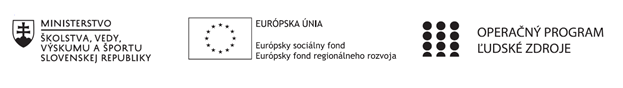 Správa o činnosti pedagogického klubu Príloha:Prezenčná listina zo stretnutia pedagogického klubuPríloha správy o činnosti pedagogického klubu                                                                                             PREZENČNÁ LISTINAMiesto konania stretnutia: Gymnázium J. Francisciho-RimavskéhoDátum konania stretnutia: 4. 12. 2019Trvanie stretnutia: od 14:35 hod	do 17:35 hod	Zoznam účastníkov/členov pedagogického klubu:Meno prizvaných odborníkov/iných účastníkov, ktorí nie sú členmi pedagogického klubu  a podpis/y:Prioritná osVzdelávanieŠpecifický cieľ1.1.1 Zvýšiť inkluzívnosť a rovnaký prístup ku kvalitnému vzdelávaniu a zlepšiť výsledky a kompetencie detí a žiakovPrijímateľGymnázium J. Francisciho-RimavskéhoNázov projektuRozvoj zručností v čitateľskej, matematickej, finančnej a prírodovednej gramotnosti na Gymnáziu J. Francisciho-Rimavského v LevočiKód projektu  ITMS2014+312011U603Názov pedagogického klubu Klub prírodovednej gramotnostiDátum stretnutia  pedagogického klubu4. 12. 2019Miesto stretnutia  pedagogického klubuGymnázium J. Francisciho-RimavskéhoMeno koordinátora pedagogického klubuMgr. Beáta Procházková, PhD.Odkaz na webové sídlo zverejnenej správygymjfrle.edupage.orgManažérske zhrnutie:kľúčové slová: inovačné metódy, tradičné vyučovanie, bádateľské metódykrátka anotácia: Cieľom stretnutia klubu bolo priblížiť niektoré inovačné programy po roku 1989 a prediskutovať, ktoré prvky z daných programov by mohli byť uplatniteľné v rámci budovania a rozvíjania prírodovednej gramotnosti.Hlavné body, témy stretnutia, zhrnutie priebehu stretnutia: Členovia klubu si priblížili metódy práce  hnutia Novej výchovy a  niektorých reformnopedagogických škôl u nás (Montessori škola, Daltonovský plán, Waldorfská škola). Upozornili na vybrané novšie modely či projekty, ktoré zasahujú fungovanie celej školy, prácu učiteľov všetkých predmetov. Niektoré charakterizuje určitý integrujúci obsahový prvok (Regionálne školy, Školy podporujúce zdravie), model ITV ilustruje pokus o komplexnú didaktickú inováciu práce školy.  Pozreli sa na najnovšie projekty, ktoré sú zamerané predovšetkým na vyučovanie prírodovedných predmetov a  vychádzajú z IBSE - výskumne ladenej koncepcie prírodovedného vzdelávania (FAST, Vyhrňme si rukávy, Fibonacci). Po diskusii usúdili, že aj viaceré aktivity realizované školou patria medzi inovatívne, hlavne tie, ktoré by mohli byť zaradené do časti Škola podporujúca zdravie. Napr. škola každoročne spolupracuje s  Ligou proti rakovine, Ligou duševného zdravia, Slovenského červeného kríža či UNICEF. V škole sa bežne organizujú týždne športu, zdravej výživy (napr. ovocný deň, týždeň mlieka, prípravy bylinkových čajov...) zameriavajú sa na recykláciu odpadu a pod. Časté sú prednášky, besedy aj praktické worshopy so zdravotníkmi (prvá pomoc, prevencia závažných ochorení, zdravé stravovanie,...), psychológmi (protidrogová prevencia, výchova k partnerstvu, prevencia šikanovania, zdravá komunikácia,...), príslušníkmi polície (prevencia sociálne patologických javov), horskej služby, a pod. Aj keď v projektoch škôl veľmi často prevládajú vzdelávacie podujatia charakteru prednášok a diskusií, objavujú sa aj aktivity, v ktorých sú hlavnými aktérmi predovšetkým žiaci (úprava tried, organizácia niektorých podujatí, náučných chodníkov, vlastná príprava zdravých jedál,...). Veľmi dôležitou súčasťou programu je budovanie školskej komunity prostredníctvom celoškolských stretnutí a aktivít, školského parlamentu, triednej  samosprávy, rady školy apod. Závery a odporúčania:Členom klubu sa odporúča posúdiť a analyzovať svoj vyučovací proces a zamyslieť sa nad tým, že tradičné vyučovanie už nedokáže plniť ciele, ku ktorým má edukácia smerovať.  Odporúča sa zaviesť do vyučovacieho procesu priamu skúsenosť, vlastné skúmanie žiaka a objavovanie.Vypracoval (meno, priezvisko)Mgr.Viera KopaničákováDátum4. 12 .2019PodpisSchválil (meno, priezvisko)Mgr. Jaroslav KramarčíkDátum5. 12. 2019PodpisPrioritná os:VzdelávanieŠpecifický cieľ:1.1.1 Zvýšiť inkluzívnosť a rovnaký prístup ku kvalitnému vzdelávaniu a zlepšiť výsledky a kompetencie detí a žiakovPrijímateľ:Gymnázium J. Francisciho-RimavskéhoNázov projektu:Rozvoj zručností v čitateľskej, matematickej, finančnej a prírodovednej gramotnosti na Gymnáziu J. Francisciho-Rimavského v LevočiKód ITMS projektu:312011U603Názov pedagogického klubu:Klub prírodovednej gramotnostič.Meno a priezviskoPodpisInštitúciaMgr. Beáta Procházková, PhD.GJFR LevočaMgr. Viera KopaničákováGJFR LevočaRNDr. Marcela ŠuňavskáGJFR LevočaMgr. Galina KacejováGJFR LevočaMgr. Simona ŽidováGJFR Levočač.Meno a priezviskoPodpisInštitúcia